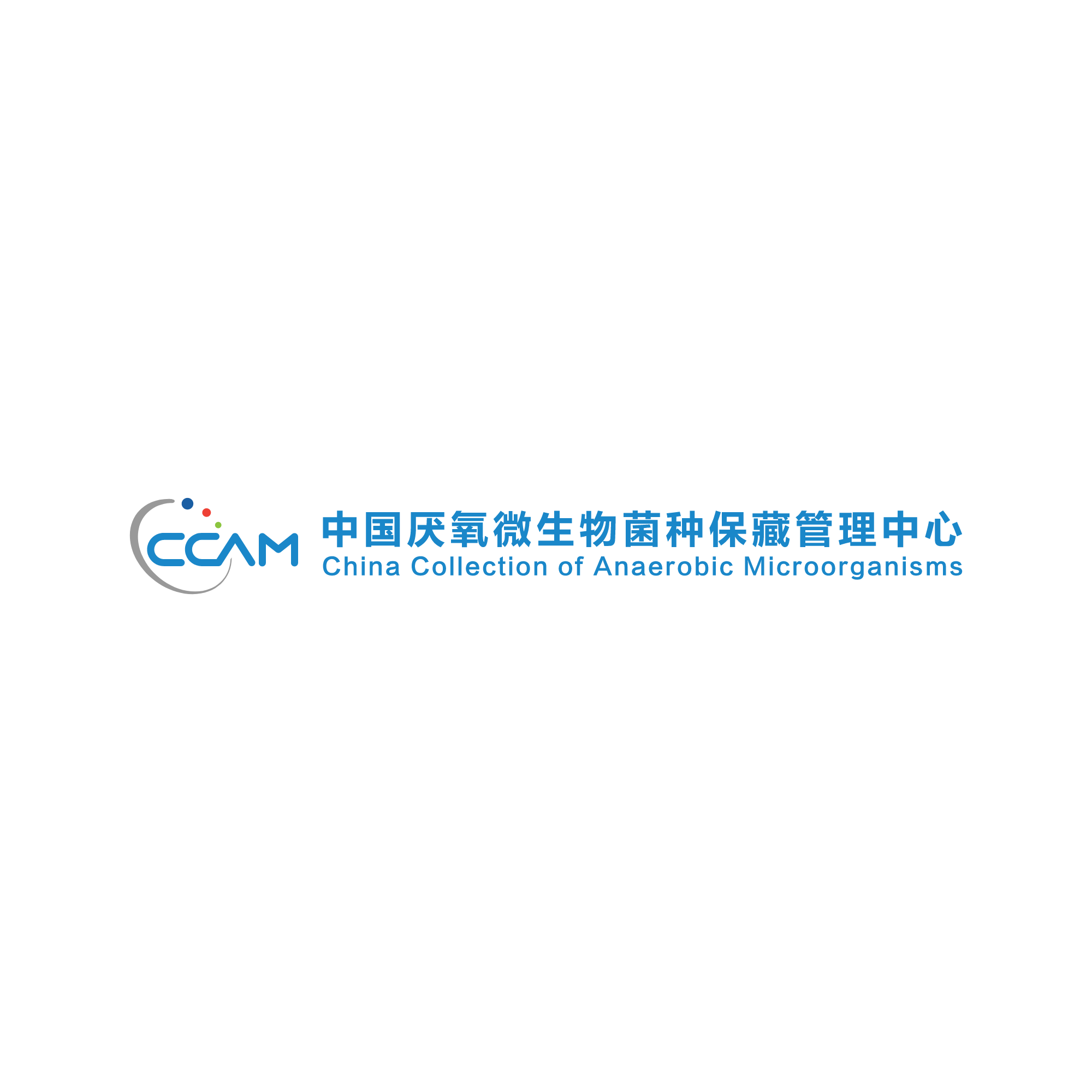 生物材料订购单日期：2023年   月   日                      编号：  联系人：马诗淳（菌种咨询），蔡小琴（订单进程咨询）
订购菌种邮箱：ccam@caas.cn，电话：028-85215106，传真：028-85215106，地址：四川省成都市武侯区人民南路四段13号A座注册信息注册编号（CCAM填写）注册编号（CCAM填写）注册单位及注册（联系）人收件人信息（邮寄填写）收货人: 
地址: 
邮编: 
电话: 收货人: 
地址: 
邮编: 
电话: 收货人: 
地址: 
邮编: 
电话: 收货人: 
地址: 
邮编: 
电话: 收货人: 
地址: 
邮编: 
电话: 收货人: 
地址: 
邮编: 
电话: 序号菌株编号属种名属种名属种名数量单价（元）合计合计合计合计合计汇款方式：
账户名：农业农村部成都沼气科学研究所
开户行：建行成都领事馆路分理处 
帐号：51001479066050741464汇款方式：
账户名：农业农村部成都沼气科学研究所
开户行：建行成都领事馆路分理处 
帐号：51001479066050741464汇款方式：
账户名：农业农村部成都沼气科学研究所
开户行：建行成都领事馆路分理处 
帐号：51001479066050741464汇款方式：
账户名：农业农村部成都沼气科学研究所
开户行：建行成都领事馆路分理处 
帐号：51001479066050741464开票信息：发票类型：⃞增值税普通发票⃞增值税专用发票单位名称：纳税人识别号:电话：开户行：地址：账号：开票信息：发票类型：⃞增值税普通发票⃞增值税专用发票单位名称：纳税人识别号:电话：开户行：地址：账号：开票信息：发票类型：⃞增值税普通发票⃞增值税专用发票单位名称：纳税人识别号:电话：开户行：地址：账号：电汇提示：
(1)汇款发票抬头与汇款单位名称必须一致。(2)发票内容“菌种技术服务费”如有其它要求请在汇款前联系CCAM。
(3)公对公汇款：请在银行汇款说明中写明“订购人姓名+菌种服务”字样（如张三菌种服务），其它内容请勿填写。
(4)个人汇款：请在银行单子的汇款说明中写明开票单位全称，其它内容请勿填写。电汇提示：
(1)汇款发票抬头与汇款单位名称必须一致。(2)发票内容“菌种技术服务费”如有其它要求请在汇款前联系CCAM。
(3)公对公汇款：请在银行汇款说明中写明“订购人姓名+菌种服务”字样（如张三菌种服务），其它内容请勿填写。
(4)个人汇款：请在银行单子的汇款说明中写明开票单位全称，其它内容请勿填写。电汇提示：
(1)汇款发票抬头与汇款单位名称必须一致。(2)发票内容“菌种技术服务费”如有其它要求请在汇款前联系CCAM。
(3)公对公汇款：请在银行汇款说明中写明“订购人姓名+菌种服务”字样（如张三菌种服务），其它内容请勿填写。
(4)个人汇款：请在银行单子的汇款说明中写明开票单位全称，其它内容请勿填写。电汇提示：
(1)汇款发票抬头与汇款单位名称必须一致。(2)发票内容“菌种技术服务费”如有其它要求请在汇款前联系CCAM。
(3)公对公汇款：请在银行汇款说明中写明“订购人姓名+菌种服务”字样（如张三菌种服务），其它内容请勿填写。
(4)个人汇款：请在银行单子的汇款说明中写明开票单位全称，其它内容请勿填写。电汇提示：
(1)汇款发票抬头与汇款单位名称必须一致。(2)发票内容“菌种技术服务费”如有其它要求请在汇款前联系CCAM。
(3)公对公汇款：请在银行汇款说明中写明“订购人姓名+菌种服务”字样（如张三菌种服务），其它内容请勿填写。
(4)个人汇款：请在银行单子的汇款说明中写明开票单位全称，其它内容请勿填写。电汇提示：
(1)汇款发票抬头与汇款单位名称必须一致。(2)发票内容“菌种技术服务费”如有其它要求请在汇款前联系CCAM。
(3)公对公汇款：请在银行汇款说明中写明“订购人姓名+菌种服务”字样（如张三菌种服务），其它内容请勿填写。
(4)个人汇款：请在银行单子的汇款说明中写明开票单位全称，其它内容请勿填写。电汇提示：
(1)汇款发票抬头与汇款单位名称必须一致。(2)发票内容“菌种技术服务费”如有其它要求请在汇款前联系CCAM。
(3)公对公汇款：请在银行汇款说明中写明“订购人姓名+菌种服务”字样（如张三菌种服务），其它内容请勿填写。
(4)个人汇款：请在银行单子的汇款说明中写明开票单位全称，其它内容请勿填写。